SOCIAL JUSTICE GROUPLET’S MAKE A DIFFERENCE!!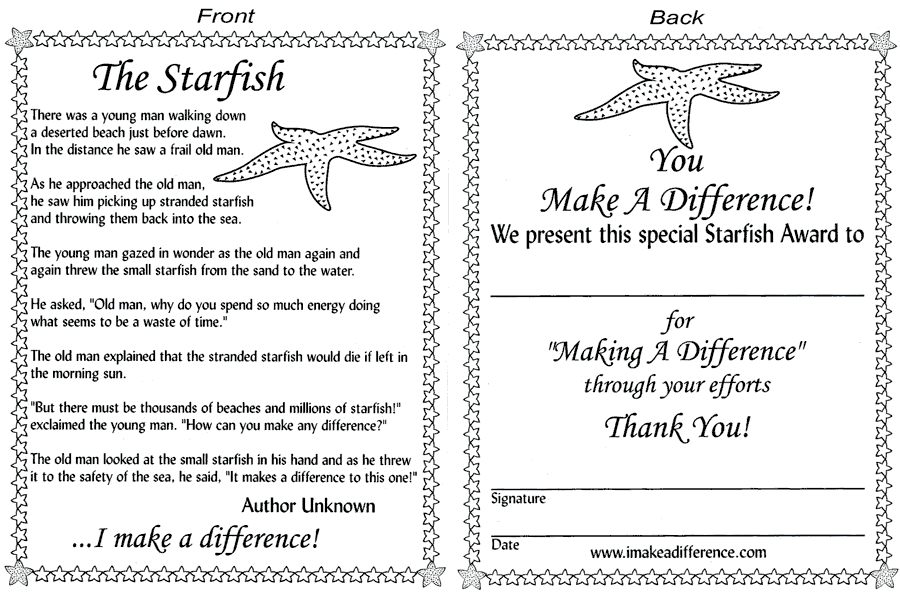 This club is open to MIDDLE-SCHOOLERS.  Size is limited so please hand in the requirements ASAP. (By Tues. 9/ 13)Requirements:1.  Write a short paragraph as to why you would like to join the SJG.  (Handwritten or typed)2.  Have your parent/guardian sign the permission slip.MUST BE RETURNED IN A TIMELY MANNER.MEETINGS:Our first meeting will be held on FRIDAY, SEPTEMBER 16th.   in Mrs. Hoover’s room.  Please use the BEFORE CARE ENTRANCE.  Our group will meet on the first Friday of every month from 8:15  - 8:50 AM.  We will discuss our mission and begin working on our first service project!  We will, at times, meet during LUNCH when necessary.We ask that when you come to the meetings, you bring IDEAS with you.  THINK....who can we help?  How can we help?  How can we show the face of Christ to those in our community, school, and world?Because this club has a limited amount of spots, should you miss 2 meetings in a trimester, you will be removed from the club.  An unexcused absence is one in which you did not tell the moderator that you would be missing.  This can be done in person, via note, or email PRIOR TO THE MEETING.  (If you get sick on the day of the meeting, have your parent email one of the moderators.)  Those that are randomly selected to be in the club will have their first morning meeting on Friday, September 16th.			CLUB OFFICERS WILL BE APPOINTED: 7th Grader- 1 Secretary  (keeps notes at meetings)			7th or 8th Grader- 2 Communication Specialists	  (will be the point person between club and administration)	8th Grader- 1 Treasurer	(keep track of funds needed, earned, and spent)7th or 8th Grader- 2 Project Managers (will vary from project to project)6th, 7th, 8th Graders-Marketing  (in charge of creating Posters advertising what our group is working on)  3 students PARENT / GUARDIAN VOLUNTEERS:From time to time, we will need parents to help provide transportation to locations.  We are also looking for a donor to provide our members with official SOCIAL JUSTICE GROUP tee-shirts.  If this is something that you could help with....please indicate this on the permission slip.  Thank you for helping our GATORS to be the LIGHT in a world often filled with DARKNESS.